D./Dª__________________________________________________________con D.N.I/N.I.E./Pasaporte nº _________________________________ nacido en___________________________ el ________________________ y de nacionalidad________________________De acuerdo con lo establecido en el Artículo  69, de la Ley 39/2015, de 1 de octubre, del Procedimiento Administrativo Común de las Administraciones Públicas, DECLARObajo mi responsabilidad, que cumplo con los requisitos establecidos en las Bases 2.1. y 2.2. del concurso público para la contratación de profesores contratados doctores, convocado por resolución de la Universidad de Zaragoza de fecha ___ de ____ de 20__, (BOA nº ____ de ________) y que:1.- Estoy en posesión del título de ______________________________, expedido por la Universidad de_______________________________ con fecha_______________ y, en su caso, homologado/certificado por____________________________________ con fecha_________________________.2.- Estoy en posesión de la resolución de_____________________________________ de fecha _________________ expedida por la Agencia Nacional de Evaluación de la Calidad y Acreditación, por la que se certifica que he obtenido la evaluación positiva de mi actividad docente e investigadora a los efectos de que pueda ser contratado como Profesor Contratado Doctor o reúno los requisitos del número octavo y del Anexo V de la resolución de 18 de febrero de 2005 de la Dirección General de Universidades.3.- Estoy en posesión de la resolución de_____________________________________ de fecha _________________ expedida por la Agencia de Calidad y Prospectiva Universitaria de Aragón, por la que se certifica que he obtenido la evaluación positiva para la contratación como profesor contratado doctor con vinculación clínica al sistema sanitario público de Aragón. 4.- Estoy en posesión del título oficial de Especialista en Ciencias de la Salud en__________________________________________________________expedido con fecha_____________________.5.- No he sido separado mediante expediente disciplinario del servicio de cualquiera de las Administraciones Públicas o de los órganos constitucionales o estatutarios de las Comunidades Autónomas, ni me hallo en inhabilitación absoluta o especial para empleos o cargos públicos por resolución judicial, para el acceso al cuerpo o escala de funcionario, o para ejercer funciones similares a las que desempeñaban en el caso del personal laboral, en el que hubiese sido separado o inhabilitado.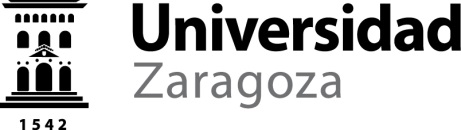 Así mismo, comunico que tengo reconocida una discapacidad de grado ______, por lo que se SOLICITAN las siguientes adaptaciones:____________________________________________________________________________________________________________________________________________Y DISPONGO de la documentación que así lo acredita, que se pondrá a disposición de la Universidad de Zaragoza cuando me sea requerida.Y ME COMPROMETO a mantener el cumplimiento de las anteriores obligaciones durante mi relación laboral con la Universidad de Zaragoza, comunicando a ésta cualquier cambio en ellos.En ________________________a _________de ______________ de _____________Fdo: __________________________________________La inexactitud, falsedad u omisión, de carácter esencial, de cualquier dato, o la no presentación ante la Universidad de Zaragoza de la documentación que sea en su caso requerida para acreditar el cumplimiento de lo declarado, determinará la imposibilidad de la formalización del contrato, sin perjuicio de las responsabilidades penales, civiles o administrativas a que hubiera lugar., expedidaDECLARACIÓN RESPONSABLECONTRATACIÓN DEPROFESORES CONTRATADOS DOCTORES